1. E chegou a  data históricaDo chamado BICENTENÁRIODo Tal Grito de IndependênciaNeste nosso cenário. 2. É fato que a colônia brasileiraDe Portugal se libertouMas para quem a Independência?Aonde o grito de D. Pedro ecoou? 3.Bem verdade nos passaramO grande feito libertador Que foi D. Pedro IO herói proclamador! 4.Assim o 7 de SetembroPassou a ser ovacionadoSuntuosos desfiles na ruasMarcavam o momento esperado. 5. E o tempo passou a correrDe Pedro em Pedro imperandoPorém, as inúmeras pendênciasSeguiram à Independência fragilizando.6.No Primeiro ReinadoForam nove anos de contestaçãoA oposição limitava os poderesE o rei impôs uma Constituição.7.Logo, os desmandos multiplicaramGuerra, crise política e desigualdadeO Rio de Janeiro era o poder central Enquanto o resto do país na calamidade. 8. Entre censuras e críticasSobrou até para um jornalistaLíbero Badaró foi assassinadoEstava no esquema da lista! 9.Diante da crise de popularidadeD. Pedro I preferiu renunciarPartiu para Portugal em 1831Porém, seu filho viria a reinar. 10.Nada estava na tranquilidadePelo contrário, muitas pendênciasEnquanto Pedrinho cresciaMandavam e desmandavam as Regências11. Disputas pelo poder realFome, pobreza e exclusãoAs províncias rebeladasQueriam dos regentes solução. 12.Infelizmente revoltas e guerrasDeixaram a nação abaladaDe um lado os pobres desprezadosDo outro a elite seguia abastada.13.E qual foi a solução?Neste Período Regencial? O golpe da MaioridadePôs Pedrinho no trono real. 14.O Segundo ReinadoPor D. Pedro II foi comandadoQuase meio século reinandoEntre a elite e o povo devotado. 15.E não se pode negarAs inúmeras realizaçõesO auge do café foi marcanteTrouxe diversas inovações. 16.Contudo é triste pensarQue a riqueza imperialErguida pelos ombros de escravosEm plena Independência Nacional. 17. Dois séculos agora, o que celebrar?São 200 anos de liberdade, o que dizer?O que está por trás da Independência?O que precisamos ainda fazer? 18.Primeiro revisar a HistóriaDos “vencidos e vencedores”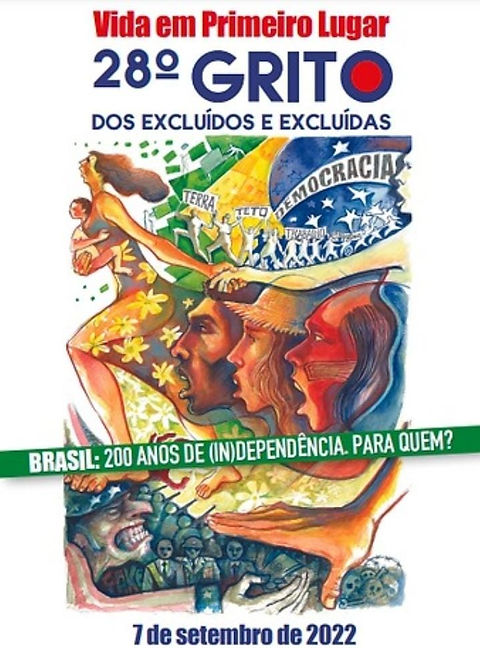 Dar “luz” àqueles que lutaramEntre risos e dores!19. Precisamos por isso reverQue país queremos construir?Sem afrontar a DEMOCRACIAA desigualdade necessitamos banir.20.Não existe pátria livreCom os Direitos Humanos negadosAgredindo o  meio ambiente E vulneráveis desamparados! 21.Não existe pátria livre Com tanto racismo estruturalTantos sem terra e sem tetoE sem qualidade educacional!22.Não existe pátria livreCom sua juventude sem sonharSão ecos por universidade  e trabalhoLazer e direito de amar.23.Não existe pátria livreDesprezando os nossos ancestraisOs povos da floresta querem viverPorque a Amazônia geme seus ais. 24.Nos libertamos na diversidadeNos libertamos ao cuidarDos outros e da naturezaLiberdade é se empoderar!25. Não alcançamos a plena civilidadeMuito nos falta para conquistarExaltemos a Pátria Brasileira de muitosVIVA A VIDA EM PRIMEIRO LUGAR!Autoria: Profª. Ivanize Santana 04/09/2022 